Committee on WIPO s (CWS)Fifth SessionGeneva, May 29 to June 2, 2017QUESTIONNAIRE ON INDUSTRIAL PROPERTY PROTECTION EXTENSIONS (IPPEs)Document prepared by the SecretariatINTRODUCTIONThe Committee on WIPO Standards (CWS) at its reconvened fourth session held in March 2016, agreed to create Task No. 50:  “Ensure the necessary maintenance and update of surveys published in Part 7 of the WIPO Handbook on Industrial Property Information and Documentation” and to establish a corresponding Task Force (Part 7 Task Force).  The International Bureau was designated as the Task Force Leader.  (See paragraphs 73 and 122 (e) of document CWS/4BIS/16.)The CWS agreed to extend the scope of Part 7.7 of the WIPO Handbook on Industrial Property Information and Documentation (WIPO Handbook) to cover patent term adjustments and patent term extensions in addition to supplementary protection certificates.  With the view of updating Part 7.7 of the WIPO Handbook, the CWS requested the Part 7 Task Force to review the questionnaire and present a proposal at its fifth session (see paragraph 74 of document CWS/4BIS/16).On June 14, 2016, the Secretariat issued the Circular C.CWS 72, inviting industrial property offices to nominate representatives to the Part 7 Task Force.DRAFT QUESTIONNAIRE ON IPPESThe Part 7 Task Force prepared a draft questionnaire on the grant and publication of industrial property protection extensions (IPPEs) for consideration and decision by the CWS.  The draft questionnaire is reproduced in the Annex to the present document.If the CWS agrees to update Part 7.7 of the WIPO Handbook on the basis of the questionnaire reproduced in the Annex to the present document, the International Bureau should be requested to carry out the following actions:prepare and issue a circular inviting IP Offices to complete the questionnaire;prepare a survey report;  andpresent the updated Part 7.7 of the WIPO Handbook for consideration and decision by the CWS at its next session.The CWS is invited to:(a)	note the content of the present document;(b)	consider and decide on the proposed questionnaire on the grant and publication of IPPEs, as reproduced in the Annex to the present document;  and(c)	consider and decide on the proposed actions to be undertaken by the International Bureau, as specified in paragraph 5, above.[Annex follows]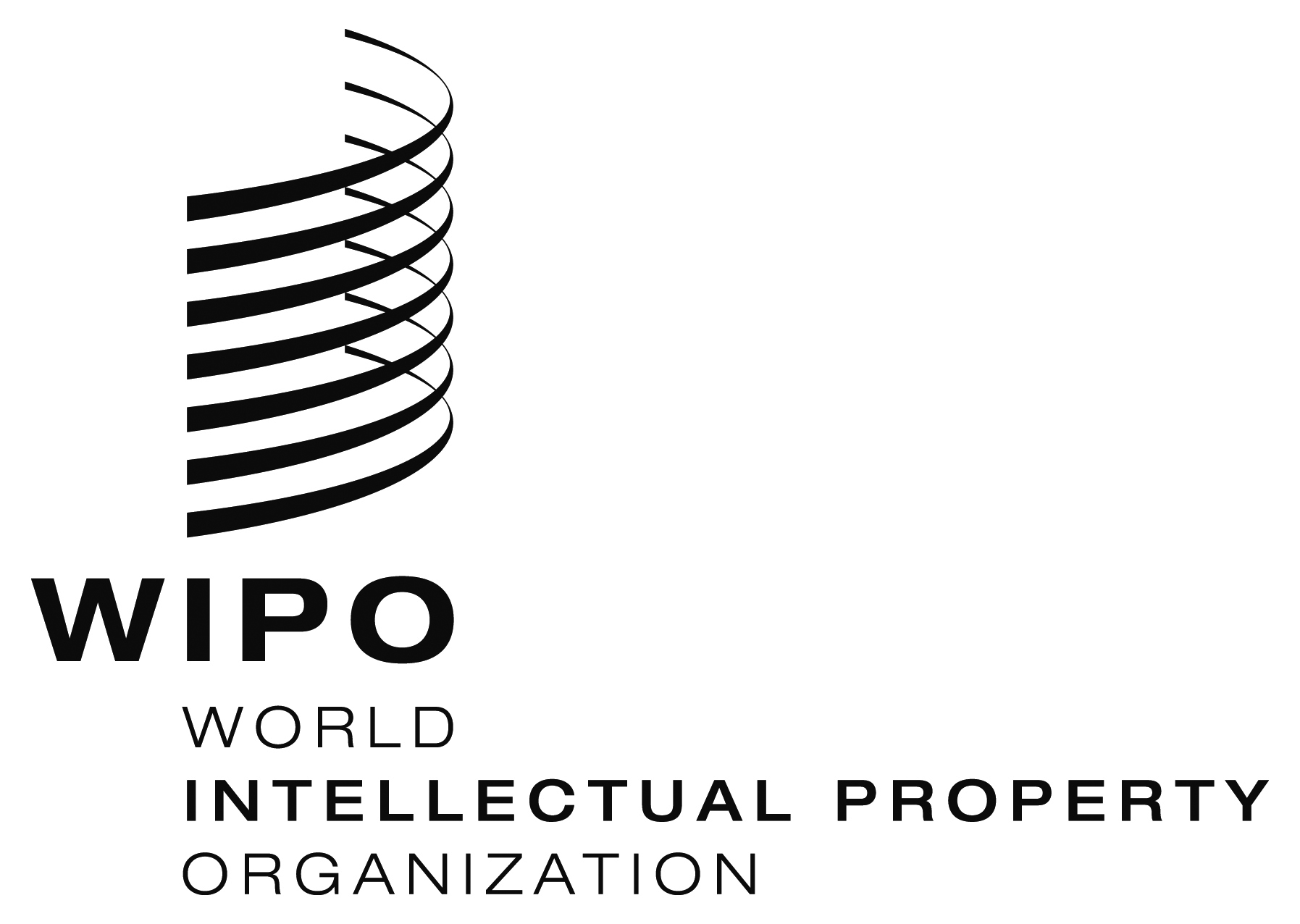 Ecws/5/13    cws/5/13    cws/5/13    ORIGINAL:  EnglishORIGINAL:  EnglishORIGINAL:  EnglishDATE:  April 07, 2017DATE:  April 07, 2017DATE:  April 07, 2017